Penicuik Rugby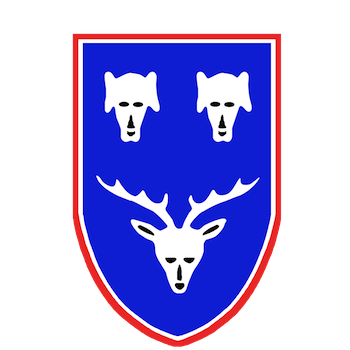 Youth Permission Form 2019-2020Player Details Name:		School Yr.:			D.O.B:		Emergency Contact detailsParent/Guardian 1Name:			Relationship to player		Phone numbers:		Parent/Guardian 2Name:			Relationship to player		Phone numbers:		Medical Conditions/AllergiesPlease list any relevant medical conditions (e.g. asthma, epilepsy, allergy to penicillin etc.)PermissionsBy ticking the appropriate box(es) and signing this form, I hereby confirm that:Signature of Parent/GuardianName (Block Capitals)	Signature:			Date:		My child may take part in organised rugby activities and/or events with Penicuik Rugby Football ClubMy child may be photographed and/or video recorded by authorised individuals during club activities, and those photographs and/or videos may be reproduced or used by Penicuik Rugby Football Club or other authorised persons in an appropriate manner e.g. training purposes, team photos, display purposes on website, noticeboard, open days or fun daysIf, during the course of any such rugby activities and/or events, my child – in the opinion of a qualified medical practitioner – requires medical treatment (including inoculations, blood transfusions or surgery) and should no parent or guardian be present to give consent and none be contactable via phone in order to provide consent remotely, then I authorize officials and representatives of Penicuik Rugby Football Club present at the time to consent to such medical treatment to my child as if such consent had been given personally by meMy child’s details may be entered into the Scottish Rugby Union’s player registration databaseNOTE: this is an SRU requirement for all youth playersThe details I have supplied above may be shared with relevant officials and representatives of Penicuik Rugby Football Club (i.e. coaches and Youth Convenor) in order that they may be available should an emergency arise